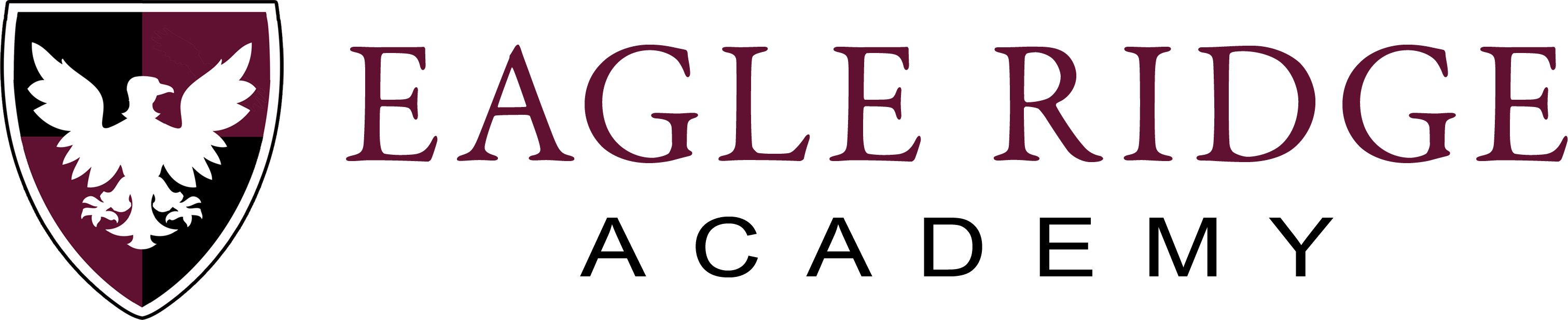 7th GRADE ART2019-2020Ms. ConnerE-MAIL: econner@eagleridgeacademy.orgTEACHER WEBSITEera78.weebly.comconnerstudioart.weebly.com  Please use Planbook, found on the website, to look for updated assignments and due dates. The website contains links and other resources related to Art for both students and parents to consistently access. The website will be frequently updated but it is students’ responsibility to pay close attention during class as changes to the site information may be announced.COURSE DESCRIPTIONEagle Ridge Academy 7th Grade students participate in this Art course for the entire 2019-2020 school year. During 7th Grade Art, students will experience both Art History and Studio Art. 
This class will offer a brief art history overview of Art History from Impressionism, Post-Impressionism, Expressionism & Abstraction, Modern American Painting, and Modern & Contemporary Art. Each week students will engage in both the study of key figures, groups, movements, and art works throughout the course of art history as they relate to contemporary practice, along with engaging in the dynamic studio processes of actively creating their own unique, expressive and personal art. Students will be expected to demonstrate both the historical knowledge, knowledge of design elements and creative skills they gained during each semester through exams, sketchbook assignments, sketchbook activities, online assignments and engaging in studio practice.GRADINGStudents actively EARN their grade in this class. Students will be given all the tools and support needed in order to earn the grade they choose to receive, and grades are based on the quality and level of completion of students’ work both in and outside of class. As the teacher, I merely record each students’ accomplishments and progress into the gradebook. Therefore each student is individually in control of their own grade!  Remember: average work will earn a passing, average grade, and above average grades are earned by dedicating extra effort, time, thought, creativity and skill towards completing all artwork and assignments.Quarterly Gradebook Weights15%	Participation and Attitude15%	Sketchbooks Assignments and Activities, Homework10%	Quizzes and Exams 60%	Studio Projects
Note: Semester Exams are not factored into the quarterly gradebook weights. Semester Exams are usually comprised of a written test and studio skill assessment/artmaking activity and are stand-alone gradebook items that represent 20% of students’ overall Semester grade. The other 80% of a student’s final Semester grade is an average of the two preceding quarter grades.Projects completed on time using mostly in class work time will usually earn a B or C grade depending on how focused, detail-oriented, determined and dedicated a student is while working towards completion. With a little extra effort in class as well as periodic effort outside of class a student can easily increase their Studio Project grade!To receive a passing grade in 7th Grade Art all studio projects and sketchbook assignments are completed and turned in!Eagle Ridge Academy Standard Grading Scale93%-100% = A		73%-76% = C90%-92% = A-			70%-72% = C-87%-89% = B+		67%-69% = D+83%-86% = B			63%-66% = D80%-82% = B-			60%-62% = D-77%-79% = C+		59% and lower = FGrade A: Distinguished Distinguished students who receive an A in this course will have earned the distinction by consistently producing outstanding work that far exceeds the requirements and expectations set by the instructor for quality, creativity and originality. Such a student will have participated fully and enthusiastically in all group discussion and critiques, conveyed a positive attitude, shown generosity and helpfulness to his/her peers, and displayed obvious, marked improvement and growth over the course of the quarter/semester. Grade A-/B+: Excellent Students who receive and A-/B+ in this course have earned it by producing work that is truly excellent in quality, creativity and originality. Such students will have participated well during group discussions and critiques, conveyed a positive attitude, shown generosity and helpfulness to their peers, and displayed measurable improvement in technical skills over the course of the quarter/semester.Grade B/B-: Very Good Students who receive a B/B- in this course have consistently produced very good work that met all requirements set by the instructor for quality creativity and originality. They will have participated occasionally in group discussions and critiques, conveyed a positive and open attitude, and show a very good grasp of the course’s technical skills. Grade C+/C: GoodStudents who earn a C+/C in this course produce work that meets all requirements, though the results are sometimes mixed. They maintain a neutral attitude, they sometimes lack initiative, and their work doesn’t always show improvement. Grade C-/D+: AdequateA student earning a C-/D+ most likely has missing assignments and/or many assignments that have been turned in for partial credit. Their attitude may be poor, class time may be wasted, and their work is generally missing some key components. Grade D/D-: Minimum PassingNo one should be earning a D/D- in this course. A student who is in class every day and completes all of their work should be earning an adequate grade. Check to make sure that all work has been completed in a timely manner. SKETCHBOOK ASSIGNMENTSAt least one sketchbook assignment will be assigned every week all year and will vary in subject, scope and magnitude.At the beginning of each semester students receive a sketchbook assignment handout with each assignment’s complete description and due date for the whole term that will be glued in their sketchbook. If this sheet gets misplaced, etc. students can access the information on my website listed above.Sketchbook assignments for this class are due every Wednesday unless otherwise indicated on the handout, my website, or discussed in class.Sketchbooks are homework and the work should be completed outside of Art class studio time. Sometimes, on rare occasions, students will be allowed to work on sketchbook assignments if they are finished with all other studio work, but this should not be counted on.Each assignment should take AT MINIMUM one hour to complete each week. Students can usually earn a grade of low “B” or “C” on the assignment by spending the minimum of one hour outside of class working to complete it.With a little extra time and effort, not only will a student’s skills and confidence improve but so can their assignment grade!The purpose of sketchbook assignments is to experiment with different art media, explore personal ideas for artwork concepts, and to practice different art making skills before applying these things to making a studio project so attitude and effort go a long way!Requirements for Turning Sketchbook Assignments InEach sketchbook assignment should be ready to be turned in or ready to review at the beginning of the period it is due. Assignments will be considered on time ONLY when:properly labeledproperly flagged the sketchbook is turned in neatly on the appropriate shelfAll sketchbook assignments must be turned in inside the sketchbook. Loose pages will not be accepted and if turned in as such will get thrown away. If a student forgets their sketchbook at school they can still complete the assignment at home to turn in on time by completing their work on a blank, white piece of office, construction or drawing paper (NOT lined notebook paper) and glue it into their sketchbook before turning it in.Sketchbook assignments that are not presented according to the detailed assignment description and/or the basic requirements above will be considered late and will be recorded as missing, and will need to be submitted for grading under the Late Work Policies detailed below.LATE WORK POLICIESIn order to reach your highest potential in 7th Grade Art, all studio projects and assignments including homework, sketchbook assignments, written papers and guided activity work must be turned in on time.Studio Project Late PolicyStudio Projects and self-assessments are due on the specified assigned due date.After the in-class due date no more in-class work time will be set aside for students to continue working on past-due studio projects. If a project is not complete at the time it is due it becomes homework. Students will need to work outside of class to complete the project in order to receive a grade. To accomplish this, students can either to arrange work time in the studio during lunch/recess individually, or they can arrange to take in-progress artwork and necessary materials/supplies home.Under these circumstances complete but late studio project work can be turned in without penalty for up to 2 Days following the original due date.After the initial 2 day grace period, the project is considered late. However, a completed studio project can still be turned in with a 10% deduction from the grade for each day it is late. If it has been two weeks since the assigned due date and the project is still not turned in, it will no longer be accepted, and will receive zero points unless there are extraordinary circumstances involved. Incomplete or highly damaged/mistreated studio projects that are turned in will receive zero points.If a student takes Art Department supplies/equipment home to complete a studio project but does not return what they borrow to do so, they will be charged the cost of replacement item(s).Sketchbook Assignment Late PolicyEach student will be given three Late Work Passes per semester that can be used to help stay on top of their weekly sketchbook assignment grade.If turned in with a Late Pass, complete but late sketchbook assignments can be turned in without penalty for up to ONE WEEK following the original due date.To use a Late Pass, the actual pass must be securely stapled to the late assignment’s page in the sketchbook or it will not be accepted and will receive zero points.When turned in with a Late Pass: the assignment will be graded against the rubric as if it were turned in on timethe sketchbook containing the late assignment can either be turned in to the Late Work bin on my desk, or it can be turned in along with the next week’s assignmentOne late pass is only good for use with one, single sketchbook assignment.Late Pass usage will be recorded in the assignment grade on Infinite Campus, so re-using late passes will not be an option.Late passes cannot be used with Studio Projects or other coursework, they are only valid for use with weekly sketchbook assignments.Students are expected to keep track of their own late passes and replacement passes will not be issued for any reason. Late work passes are only good for the semester in which they are issued, they do not carry over to the next term.Unused late work passes can be turned in and converted to 3 extra credit points each on the last day of class for the term, but students must turn in actual passes in order to qualify for this reward. Sketchbook assignments turned in after the one-week grace period are not eligible for Late Pass considerations.Just as with the studio projects, there will be a 10% deduction for every day the sketchbook is late. All sketchbook assignments must be turned in during the semester in which they were assigned.ABSENT WORK POLICYA student who has an excused absence will be given the day back to school plus one day for each day absent to make up and turn in assignments and studio projects. Exam make-up due to absence should be arranged individually with me as necessary.Unexcused absences will result in a zero for the participation grade for that day. There will be no extensions for quizzes or studio time on projects if there is an unexcused absence. Only under special circumstances, and discussed individually with the instructor, may the student make up assignments for an unexcused absence.CLASSROOM EXPECTATIONS I expect that students will come to class prepared to work hard and to learn. This process includes but is not limited to: Citizenship – leave the room cleaner than how you found it; put materials, tools, and work in their proper placeIntegrity – admit wrongdoing, stand up for what you feel is right, complete work on time, do not plagiarize workPerseverance – do your best always, find creative solutions to road blocks, ask for help when you need itHonor – take pride in your work, say hello to students and teachers, acknowledge others’ unique perspectivesExcellence – turn in high quality work (creative, detailed, neat, finished), contribute thoughtfully to classroom discussionRespect – use growth-promoting language in critique, follow classroom rules and instructions, listen when others are speaking, take care of yourself outside of class (get enough sleep, eat healthy breakfast, etc)Students are expected to arrive daily with the correct materials and supplies including a real (non-mechanical) pencil, an eraser, their notebook and their sketchbook.Students who come unprepared for class will be issued a tardy at each occurrence and will lose participation points. This means if a student forgets something and needs to be excused to go to their locker to retrieve something at any time during class they will be given a tardy and will lose participation points.Students are also expected to be in their seat with their materials/supplies prepared, ready to begin work by the time the bell rings each period. Students who are not in their seat when the bell sounds will be issued a tardy for the class.No bathroom passes will be given during the first or last 5 minutes of class.TECHNOLOGYStudents are never allowed to bring cell phones, tablets, iPods, other mp3/music playing devices, laptops or any other distracting electronic devices to Art class or on field trips!These devices are to remain in students’ lockers as per school policy.If a student brings any electronic device to class:1st incident: I will confiscate it and turn it in to the office for pick-up at the end of the day. The student will will lose their 5 participation points (affecting their grade) for the day.2nd incident: all of the above plus a pillar referral form will be given to the student.3rd incident: all of the above plus a parent/teacher email and/or discussion will take place.At home, technology can be helpful to learn more about the artists and artworks we discuss and learn about in class. Occasionally I will ask students to conduct internet research outside the classroom about artists and/or artworks using a computer, tablet, phones or iPod/mp3 player connected to the internet as part of a studio project or weekly sketchbook assignment. This can involve looking up reference images, viewing videos and participating in interactive content.As necessary I will provide a handout in class with detailed instructions for completing these tasks independently. Sometimes students may need to print something at home to complete these activities. When this is required students must plan ahead and be prepared. Students are not allowed to print from my classroom computer, and computer lab time will not be scheduled to complete this activity.There will be specified days for certain projects where students will be given the opportunity to use school laptops or the computer lab. Students will be notified of when those days are scheduled. ASSESSMENT METHODSThe requirements for each assignment will be spelled out in detail as will assessment guidelines. I use a variety of assessment methods in this course including, but not limited to, quizzes/exams, rubrics, checklists, self-assessments, reflection sheets, and individual and/or group critiques. Assessments function as a guide to students and to me both in determining the level of conceptual development, crafted quality and technical skill developed through completing classwork and independent work.DISCARDED ARTWORK AND SUPPLIESAt the end of the school year The Eagle Ridge Academy Art Department is not responsible for any student artwork or materials left in the classroom or hallways. Any materials or supplies left behind after the last day of finals at the end of the school year will be appropriated to our art supply collection or discarded. Any artwork left behind or discarded by students (intentionally or not) after the last day of finals at the end of the school year becomes the property of the Art Department and may either be kept/displayed as example work or discarded at our discretion. All students are encouraged to keep artwork for submission to the Annual Student Art Exposition held in the Spring.ACADEMIC INTEGRITY As one of the pillars at Eagle Ridge, we strive for our students to have integrity in their work, classroom and daily lives. In a studio class, it is easy to fall into the trap of ‘copying’ another artist’s work, especially for the sketchbook assignments. If you trace work, use another student’s previous work and present it as your own, have another student complete the work for you, do not site texts, images, etc. this will be considered plagiarism, and you will receive a zero, a call home as well as have a conference with myself, the principals and your parents/ guardians. Academic dishonesty will not be tolerated.  REQUIRED MATERIALS: You will need to supply the following by Monday September 16th.  You can buy items individually or buy them in a kit through Wet Paint. If you order the kit by September 3rd it will be delivered to ERA by  The link will be posted on my website. NOT INCLUDED IN KIT 1 9” x 12” or 8” x 11” spiral bound sketchbook  Included in Kit1 UHU .29oz or larger glue stick2 black Sharpie Fine Point marker1 black Sharpie Ultra-Fine Point marker1 white vinyl eraser1 kneaded eraser1 set of drawing pencils with at least 6B, 4B, 2B, HB, 2H, 4H pencils1 stomp #4 (blending sticks)1 plastic or metal all-purpose manual pencil sharpener1 set of colored pencils (12 pack)1 22" x 28" pieces of poster/tag boardStudents and Parents must sign that they have read the syllabus together and turn in this signature sheet by Friday, September 8th.Student Signature 											Parent Signature 											